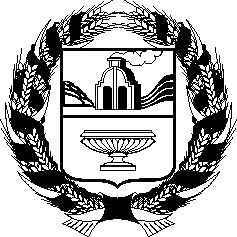 АЛТАЙСКОЕ КРАЕВОЕ ЗАКОНОДАТЕЛЬНОЕ СОБРАНИЕПОСТАНОВЛЕНИЕг. БарнаулВ соответствии со статьей 73 Устава (Основного Закона) Алтайского края Алтайское краевое Законодательное Собрание ПОСТАНОВЛЯЕТ:1. Принять в первом чтении проект закона Алтайского края                                «О благотворительной деятельности и добровольчестве (волонтерстве) в Алтайском крае».2. Направить указанный проект закона в постоянные комитеты и постоянные депутатские объединения Алтайского краевого Законодательного Собрания, Губернатору Алтайского края, в Правительство Алтайского края, в прокуратуру Алтайского края, в Управление Министерства юстиции Российской Федерации по Алтайскому краю, органам местного самоуправления муниципальных районов и городских округов для подготовки замечаний и предложений.Установить, что поправки к проекту закона принимаются комитетом Алтайского краевого Законодательного Собрания по социальной политике до              20 сентября 2019 года.3. Комитету Алтайского краевого Законодательного Собрания по социальной политике доработать проект закона с учетом поступивших поправок и представить его на рассмотрение Алтайского краевого Законодательного Собрания во втором чтении.№О проекте закона Алтайского края      «О благотворительной деятельности и добровольчестве (волонтерстве) в Алтайском крае»                                              Проект                                           Председатель Алтайского краевого Законодательного СобранияА.А. Романенко